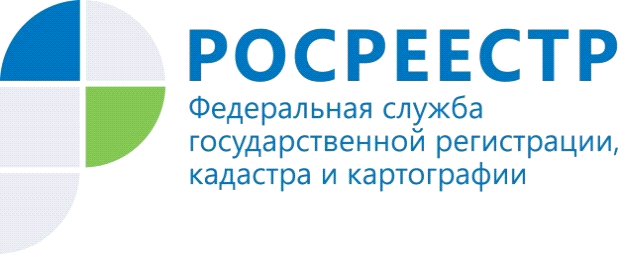 Управление Росреестра по Костромской области информирует, что        30 октября 2019 года будет проведена «горячая линия» на тему «Регистрация прав на вновь созданные объекты недвижимости». По интересующим вопросам жители гор. Костромы и Костромской области могут  обратиться с 10.00 до 12.00 по телефону 8 (49449) 5-21-34 к начальнику Шарьинского межмуниципального отдела Плотниковой Елене Вадимовне.   